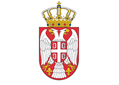 РЕПУБЛИКА СРБИЈААП ВОЈВОДИНАОПШТИНА ПЕЋИНЦИОПШТИНСКА УПРАВА НАЧЕЛНИК ОПШТИНСКЕ УПРАВЕ Број: 112-6/2024-IIIДана: 05.03.2024. годинеПећинци, Слободана Бајића бр. 5Општинска управа општине Пећинци, у смислу члана 70. став 1. тачка 2. Закона о запосленима у аутономним покрајинама и јединицама локалне самоуправе („Службени гласник РС“ број: 21/16, 113/17, 95/18 и 114/21), објављујеП О З И ВЗА РАДНО АНГАЖОВАЊЕ У ОПШТИНСКОЈ УПРАВИ ОПШТИНЕ ПЕЋИНЦИ1.Област рада: Послови урбанизма - звање саветник – 1 извршилац, у Општинској управи општине Пећинци, на одређено време у трајању од 6 месеци.2.Услови стручне спреме:Стечено високо образовање из научне области архитектуре, грађевинарства или машинског инжењерства на основним академским студијама у обиму од најмање 240 ЕСПБ бодова, мастер академским студијама, мастер струковним студијама, специјалистичким академским студијама, специјалистичким струковним студијама, односно на основним студијама у трајању од најмање четири године или специјалистичким студијама на факултету и најмање 3 године радног искуства у струци; познавање рада на рачунару; 3.Докази који се прилажу:-пријава са биографијом и наводима о досадашњем радном искуству, као и контакт телефон а по могућности и интернет адреса-диплома којом се потврђује стручна спрема (фотокопија)4.Пријаве се могу доставити на адресу:Општинска управа општине Пећинци ул. Слободана Бајића бр. 5 са назнаком „пријава за радно ангажовање у Општинској управи општине Пећинци“ или лично предати у Шалтер сали Општинске управе радним данима од 8 до 13 часова.5.Рок за достављање пријава је 15 дана од дана објављивања.6.Ближе информације се могу добити на телефон 022/400-713						НАЧЕЛНИК ОПШТИНСКЕ УПРАВЕ                                                                                Драгана Крстић, дипл.правник